Vider sa messagerieLa boite mail académique Convergence peut très vite être saturée car elle a une capacité de 500 MO !Lorsqu’elle arrive à saturation, elle est bloquée et vous ne pouvez plus recevoir de mail.Il faudra alors veiller à supprimer régulièrement les messages (y compris les messages envoyés), vider votre corbeille (contenant les messages supprimés) en allant dans "Dossiers" ⇒ éléments supprimés ⇒ vider la corbeille.Ce mode opératoire très simple vous permettra d’apprendre à nettoyer régulièrement votre boîte académique pour ne pas être « overquota ».Etape 1 :Après connexion au webmail académique Convergence, l’interface s'ouvre sur la "boîte de réception". 1- Vérifiez toujours la taille du quota. 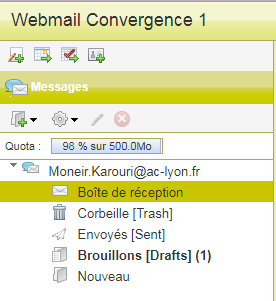 Ici, nous sommes à 98% des 500Mo alloués. Etape 2 :2- Cochez les cases des messages à supprimer puis cliquez sur « Supprimer ».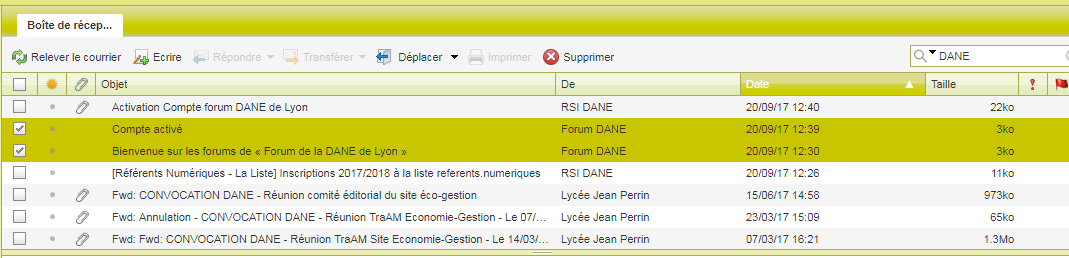 Etape 3 :3-  Les messages supprimés sont envoyés dans la corbeille.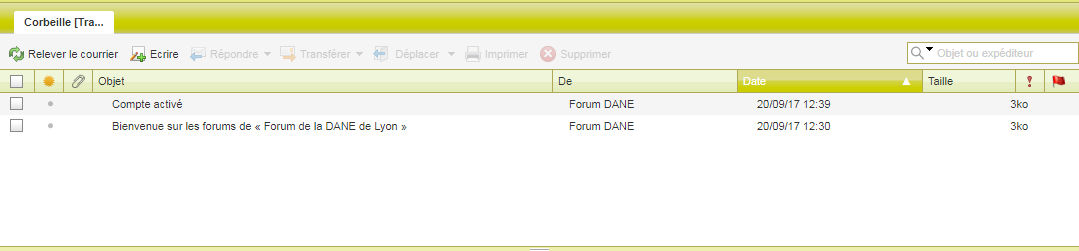 4- Il faut maintenant vider la corbeille.Deux possibilités :1er cas : Cochez les cases des messages à supprimer puis cliquez sur « Supprimer ». 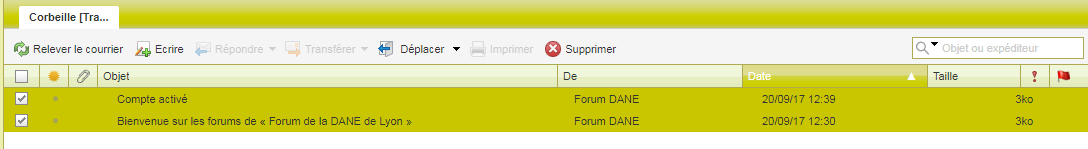 2ème cas : Faites un clic droit sur la corbeille et cliquez sur « Vider la corbeille ».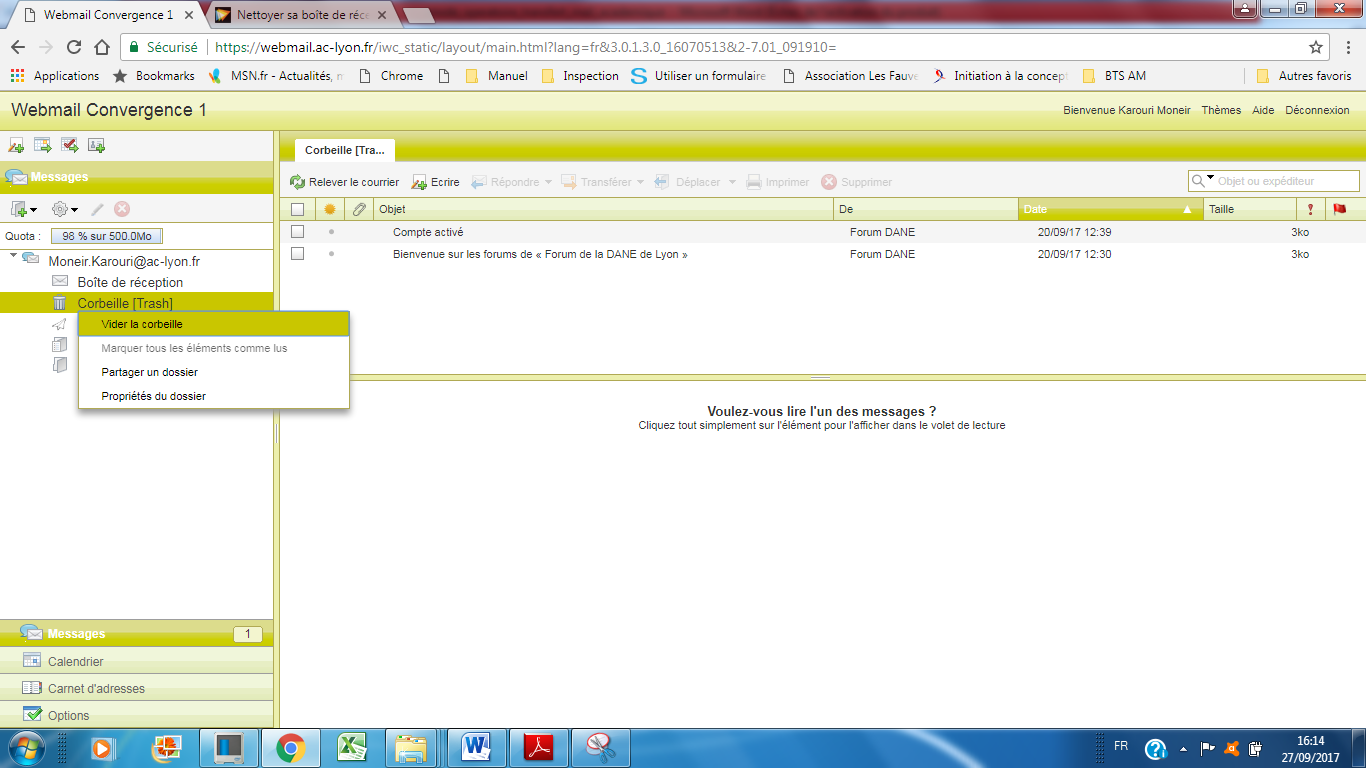 